Kommentar zur Muster-Leitungsanlagen-Richtlinie (MLAR) FeuerTrutz Network GmbH
Kundenservice: 65341 EltvilleTelefon: 06123 9238-259		                                         Telefax: 06123 9238-244feuertrutz@vuservice.de				              www.baufachmedien.deDer „Kommentar zur Muster-Leitungsanlagen-Richtlinie (MLAR)“ liefert die wichtigsten Planungs- und Ausführungsinformationen zu Leitungsanlagen. Das Handbuch enthält den Richtlinientext der MLAR 2016, MSysBöR 2005, MEltBauVo 2018 sowie Hinweise zu den abweichenden Verordnungs- und Richtlinientexten der baurechtlichen Einführung in den Bundesländern. Ausführliche Praxisempfehlungen und Praxisbeispiele helfen, die Leitungsanlagen-Richtlinien bei bundesweiten Baustellen in die Praxis umzusetzen. Die Neuauflage des Kommentars ist zur besseren Auffindbarkeit nach Anwendungsgebieten und Aufgabenschwerpunkten aufgeteilt. Die Autoren haben die Praxisempfehlungen für die Planung und Umsetzung erweitert und entsprechend den baurechtlichen Grundlagen an die aktuellen Problemstellungen der Planungs- und Ausführungspraxis angepasst.Alle Kommentierungen wurden an den aktuellen Stand der baurechtlichen Vorgaben angepasst. Das Buch berücksichtigt ferner das Baurecht nach der MBO 2002 und der MBO 2016 inkl. der baurechtlichen Abgrenzungen im Bereich der Leitungsanlagen. Auch die Technischen Baubestimmungen nach MVV TB 2017 inkl. der Übergangssituation von der Bauregelliste und den Listen der Technischen Baubestimmungen wurden integriert. Des Weiteren haben die Autoren die Abstandsregelung zwischen Abschottungen sowie die aktuellen Normen, Vorschriften und Regelwerke im Bereich Elektroleitungen/ -anlagen und medizinische Laborgase aktualisiert.Der Fachkommentar wendet sich an Brandschutz-Fachplaner und -Sachverständige, 
TGA-Planer und -Ausführende, Mitarbeiter der Bauaufsicht, Facility Manager,  Gebäudebetreiber, Architekten, Ingenieure, Brandschutzbeauftragte und Bauunternehmer.2.147 Zeichen / Oktober 2018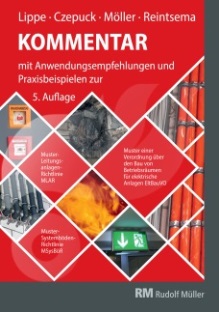 Von Dipl.-Ing. Manfred Lippe, Dipl.-Ing. Knut Czepuck, Frank Möller, Prof. Dr. Jörg Reintsema. 5., überarbeitete Auflage 2018. 20,8 x 29,6 cm. Gebunden. 
380 Seiten.EURO 148,– 
ISBN 978-3-86235-327-9